Lección 6: Ubiquemos fracciones unitarias en la recta numéricaPartamos la recta numérica para ubicar fracciones unitarias.Calentamiento: Cuál es diferente: Detalles de fracciones¿Cuál es diferente?A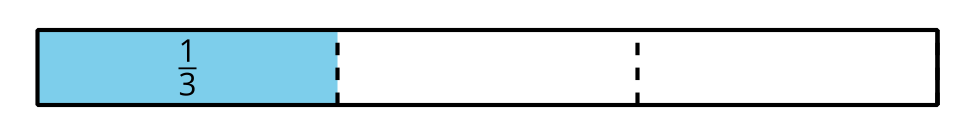 B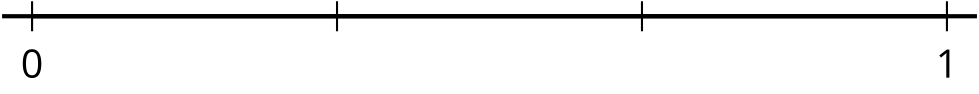 C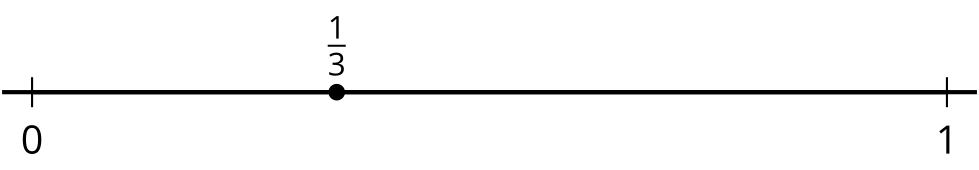 D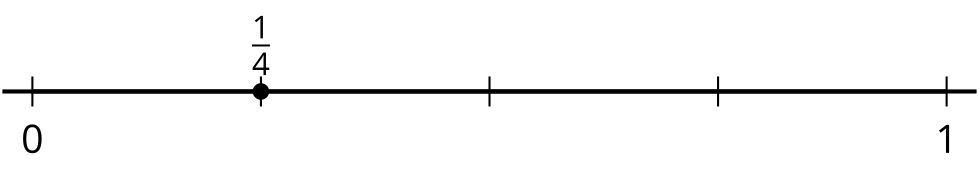 6.1: Partamos en cuartosTres estudiantes parten una recta numérica en cuartos. Este es su trabajo.Recta numérica de Clare: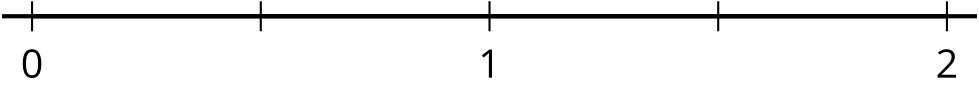 Recta numérica de Andre: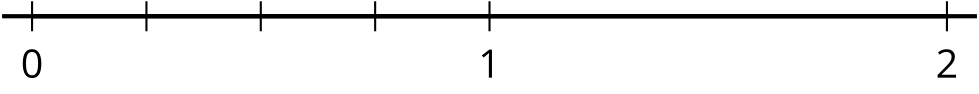 Recta numérica de Diego: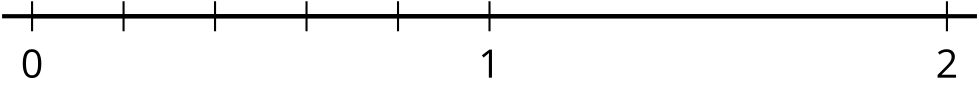 ¿Cuál de estas particiones tiene más sentido para ti? Explica tu razonamiento.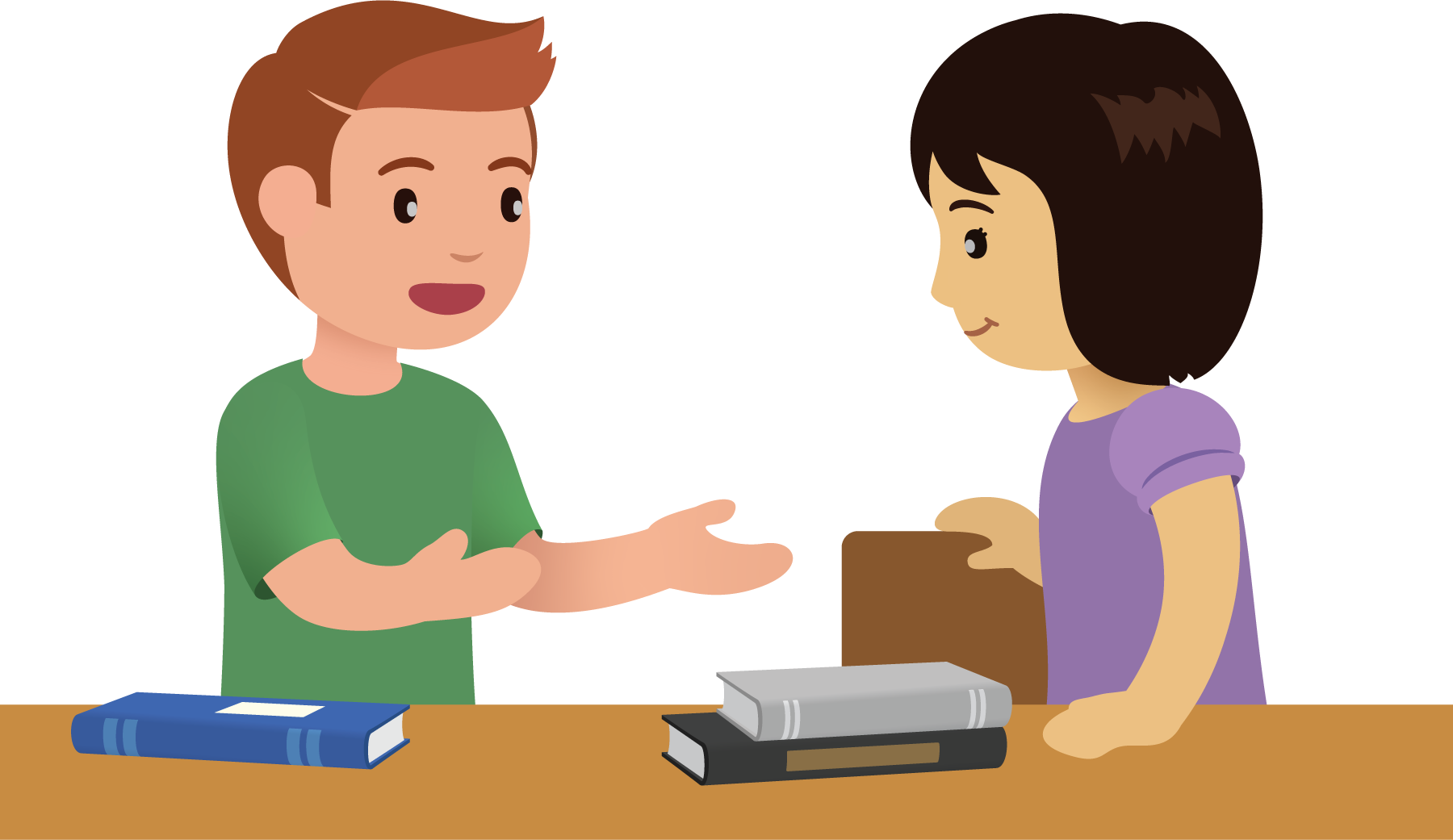 6.2: Fracciones unitarias en la recta numéricaParte cada recta numérica. Ubica y marca cada fracción.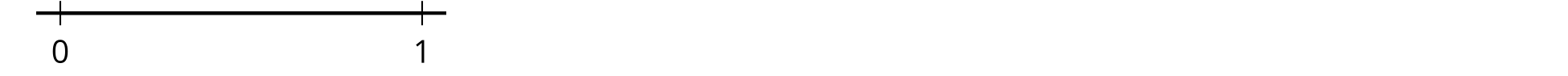 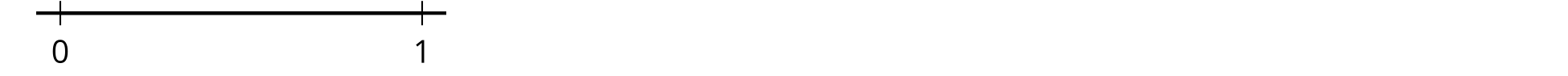 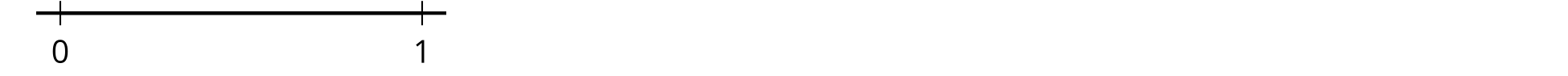 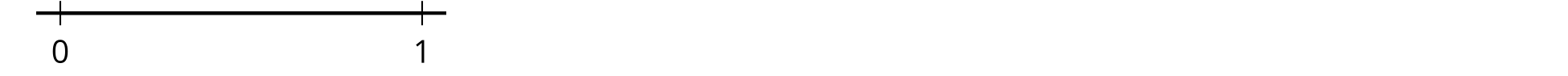 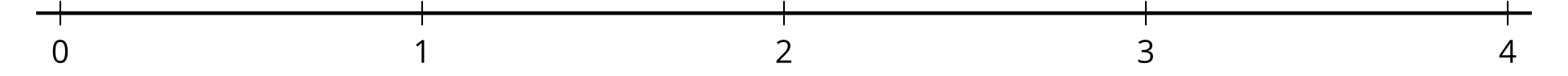 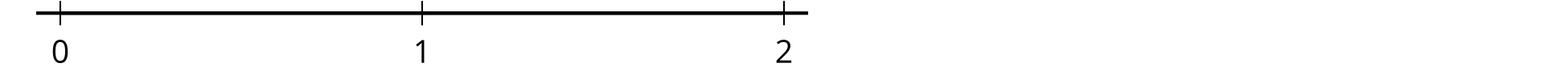 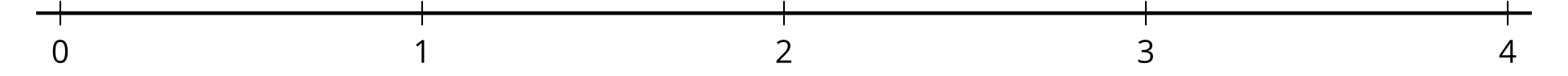 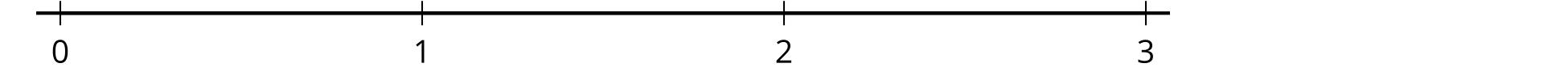 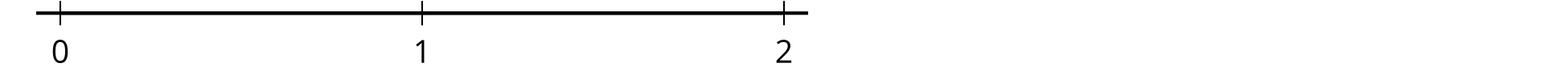 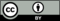 © CC BY 2021 Illustrative Mathematics®